No. 23(316)/ CRMC M-31/2424					Dated - 01.07.15Inspection NoteThe undersigned had a site inspection of the area under Sub Divn. M-3123 along with EE, M-312 and AE / JE in-charge of the area on 29.06.2015 at 10.30 AM. The observations are as under for necessary compliance:A.	Points related to EE M-3121	Water found stagnated in service road of Dr. K.N. Katzu Marg near Sec11.2	At places on various roads viz. Dr. K.N. Katzu Marg, B-5, B-7, Ahinsha Marg, Capt. Dahiya Marg and Col. Sarna Marg kaccha space left around the trees is not in proper size.3	In the kaccha portion around the trees, possibility of providing grass pavers be looked into after clarification from the Forest & Enviornment department.4	Kerb channels & bell mouths needs to be cleaned.5	Tiles were settled at places on the footpath mainly on Dr. K.N. Katzu Marg.6	The bituminous resurfacing of the service road of Dr. K.N. Katzu Marg is being done.  However, junctions have not been resurfaced/ repaired at many places. It was also observed that at few places Page 1 of 3the resurfacing done at junctions has been done without making the existing surface in level as required at site. Test of the bitumen content in the item of DBC of the work required to be checked / rechecked. 7	Road marking was found faded on various roads, which should be done.    Nosing was found damaged on road B-1.9	Footpath and kerb stones were found damaged near T-point of Dr. K.N. Katzu Marg & Maharishi Dayanand Saraswati road.10	Manhole covers/ slab of rain water drains on various roads particularly on Dr. K.N. Katzu Marg were not fitted / placed properly. 11	There were grass / vegetation found growing on footpath, service road. This needs to be removed.12	At nosings, reflective tape needs to be fixed to avoid accidents.13	Near Sub Divn. Office, one RCC pipe was stacked near footpath. The same needs to be removed urgently.14	Unauthorized jhuggis were found on the service road of Dr. K.N. Katzu Marg. A prompt action needs to be taken to remove these jhuggis. 15	Painting on kerb stones done is not up to the mark at places. It needs to be redone.B.	Points related to DDH M-3141	Two trees in the footpath near Sector-13 near Sunehari Bagh Apartments have tilted at a considerable low level towards service road. This may cause any accident to the traffic and pedestrians. Matter may be taken up with DD (Hort.) PWD to take corrective action on priority.Page 2 of 32	One tree is standing on middle of carriageway on B-7 road near Data Ram Apptt.  This is posing safety hazard to traffic.  Action needs to be initiated for its removal after due permission.C.	Points related to EE M-3521	Old electric poles were found dumped on footpath of the road in front of Parwana Society Sector-9.अधीक्षण अभियंतासि मा अनु परि एम 31पंजाबी बाग नई दिल्ली प्रतिलिपि -  	1	The Chief Engineer, PWD M-3, MSO Building, New Delhi2	OSD to Hon’ble Minister (PWD), 7th Floor, Delhi Sectt., New Delhi3	The Executive Engineers, CRMD M-312, 		Sainik Vihar, Delhi						for taking necessary 4	The Executive Engineer, PWD(E) Divn. M-353,	action on the above	Under ISBT Flyover, Delhi.				   mentioned points5	The Dy. Director (Hort), M-314, MSO Building,	& reporting compliance	New Delhi6	Guard Fileअधीक्षण अभियंताअधीक्षण अभियंतासि0मा0अनु0परि0एम-31, लोक निर्माण विभाग रा0रा0क्षे0, रोहतक रोड क्रॉसिंग पंजाबी बागनई दिल्ली – 110 056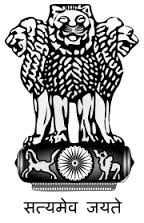 SUPERINTENDING ENGINEERCRMC M-31 PUBLIC WORKS DEPARTMENT(GNCTD) ROHTAK ROAD CROSSING        PUNJABI BAGH, NEW DELHI-110 056Ph:  25221416, 25221418 FAX : 25221415 E-MAIL: sepwddelhim31@gmail.com----------------------------------------------------------------------------------------------------------------------------------------------------------Ph:  25221416, 25221418 FAX : 25221415 E-MAIL: sepwddelhim31@gmail.com----------------------------------------------------------------------------------------------------------------------------------------------------------Ph:  25221416, 25221418 FAX : 25221415 E-MAIL: sepwddelhim31@gmail.com----------------------------------------------------------------------------------------------------------------------------------------------------------